УРОК №16Цель: сформировать теоретические знания о производственном травматизме.    Оборудование, принадлежности, учебные материалы: информационный лист, тетрадь, ручкаЗадание: подготовить сообщение по теме: «Производственный травматизм»по плану.1.Условия охраны труда на предприятии в современных условиях.2.Профессиональные заболевания поваров.3.Причины производственного травматизма.4.Составить диаграмму травматизма в мурманской области в 2019 г.Список литературы:1.Положение о расследовании несчастных случаев на производстве.2. Статьи 227-230 ТК РФ.3.Интернет источники\27 апреляФ.и.о обучающегосяУчебная дисциплина ОП.06 ОХРАНА ТРУДАПрофессия43.01.09  Повар, кондитерПреподавательМировова Елена ЛеоновнаТема урока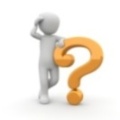 Самостоятельная работа обучающихся. Подготовка сообщения по теме: «Производственный травматизм»